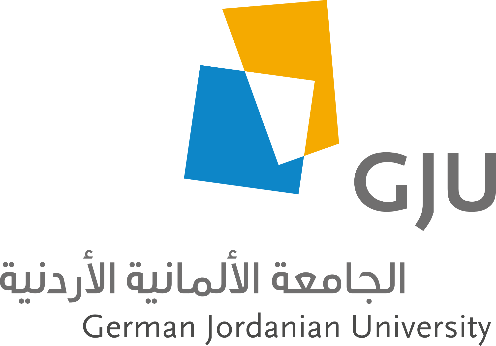 German Jordanian UniversitySchool of BusinessDepartment of LogisticsMaster of Sciences in Logistics ManagementThesis TrackStudy Plan 2017-2018Program ObjectivesThe Masters in Logistics provides students with a coherent and principled framework and will equip students with the skills to critically understand current logistics practice in an increasingly dynamic business environment. The aim of the program:To provide students with a solid foundation of the specialized terminology, theoretical concepts, and analytical skills in different functions of logistics and supply chain management. To prepare high caliber professionals in logistics management and prepare them for the local and international job markets. To build capacities in the field of logistics management to enhance professional practices and academic research according to the various industrial needs. To equip students with different approaches to improve efficiency and robustness of large logistics systems. To develop students’ capabilities in designing sustainable logistics and supply chain networks. To improve students’ decision-making skills and problem-solving abilities using scientific.Learning OutcomesA successful completion of the M.Sc. in Logistics Management program enables students to: Develop a thorough understanding of the important role, trends, practices and theories of logistics management in today’s business environment utilizing case problems. Become familiar with specialized functions of logistics management including transportation, distribution, warehousing, inventory and procurement. Learn to use optimization tools in designing supply networks and to apply data analysis techniques.  Develop and utilize critical management skills such as negotiating, working effectively within a diverse business environment, ethical decision making and use of accounting information. Demonstrate the use of effective written and oral communications, critical thinking, team building and presentation skills as applied to business problems. Conduct scientific research that addresses a contemporary issue or problem related to logistics fields concluding with a written and oral presentation of the findings. Course Delivery MethodsCourses are in one of the following three methods:Face-to-Face (F2F) MethodCourses using this method are delivered by faculty in person in regularly scheduled class sessions physically on campus.Blended (BLD) MethodCourses are delivered in a hybrid mode of physical face-to-face class sessions and asynchronous material including online instructional videos, presentations, projects, and similar learning activities.Online (OL) MethodCourses are delivered exclusively online. This method consists of a hybrid of synchronous regularly scheduled class sessions delivered via the Internet, and asynchronous material including online instructional videos, presentations, projects, and similar learning activities. Virtual classrooms utilizing different online platforms are used. No physical face-to-face meetings are required.Admission RequirementsTo apply for admission, the following minimum requirements must be met:A bachelor’s degree of at least with a grade of at least good in any discipline.Priority is given to holders of a bachelor's degree in majors offered by the faculties of management, engineering, information technology and pharmacy.Priority is given to applicants who have practical experience in a related field. Experience certificates must be attached to the admission application.Proof of English language proficiency.Lectures are delivered at the GJU’s campus in Jabal Amman - Dar Othman Bedir.Credit hour fee: 200 Jordanian dinars.Program hours: 36 credit hours.Degree Requirements (36 Credit hours)Curriculum (36 Credit hours)Compulsory Requirements: (21 credit hours)Elective Courses: (6 credit hours out of the following)*Students who intend to transfer to the thesis track should take Logs797A as a requirement for the transfer.Thesis/Comprehensive Exam/Other: (9 credit hours)Study Plan GuideCourse DescriptionsCompulsory CoursesElective CoursesThesis/Comprehensive Exam/OtherClassificationCredit HoursCompulsory courses21Elective courses6Thesis9Total36Course IDCourse NameCredit HoursECTSContact HoursContact HoursTypePrerequisites / CorequisitesCourse IDCourse NameCredit HoursECTSLectLabTypePrerequisites / CorequisitesLOGS711 Applied Data Analysis37XF2F-LOGS712 Production & Operations Management37XF2F-LOGS721 Logistics and Supply Chain Management37XF2F-LOGS722 Sourcing & Procurement Management37XF2FLOGS721LOGS723 Transportation & Distribution Management37XF2FLOGS721LOGS724 Warehousing & Inventory Management37XF2FLOGS721LOGS732 Supply Network Design and Optimization37XF2FLOGS721Total21492100Course IDCourse NameCredit HoursECTSContact HoursContact HoursTypePrerequisites / CorequisitesCourse IDCourse NameCredit HoursECTSLectLabTypePrerequisites / CorequisitesLOGS741Maritime Logistics37XBLDLOGS732LOGS742Sustainable Logistics37XBLDLOGS732LOGS743Humanitarian Logistics37XBLDLOGS732LOGS751Special Topics in Logistics37XBLDLOGS721LOGS752Textile supply chain management37XBLDLOGS732LOGS753Supply chain management for SMEs37XBLDLOGS732LOGS754Project Management37XBLDLOGS732LOGS734Global Logistics & Supply Chain Management37XBLDLOGS721LOGS713Managerial Accounting for Logistics37XBLD-LOGS797ALogistics Management Project 1 37BLDLOGS732*Minimum required614600Course IDCourse NameCredit HoursECTSContact HoursContact HoursTypePrerequisites / CorequisitesCourse IDCourse NameCredit HoursECTSLectLabTypePrerequisites / CorequisitesLOGS799AMaster Thesis37OLDepartmental ApprovalLOGS799BMaster Thesis620BLDLOGS799AMinimum required9270000First YearFirst YearFirst YearFirst YearFirst YearFirst YearFirst YearFirst YearFirst SemesterFirst SemesterFirst SemesterFirst SemesterFirst SemesterFirst SemesterFirst SemesterFirst SemesterCourse IDCourse NameCredit HoursECTSContact HoursContact HoursTypePrerequisites / CorequisitesCourse IDCourse NameCredit HoursECTSLectLabTypePrerequisites / CorequisitesLOGS721 Logistics and Supply Chain Management37XF2F-LOGS711 Applied Data Analysis37XF2F-LOGS712 Production & Operations Management37XF2F-Total92190First YearFirst YearFirst YearFirst YearFirst YearFirst YearFirst YearFirst YearSecond SemesterSecond SemesterSecond SemesterSecond SemesterSecond SemesterSecond SemesterSecond SemesterSecond SemesterCourse IDCourse NameCredit HoursECTSContact HoursContact HoursTypePrerequisites / CorequisitesCourse IDCourse NameCredit HoursECTSLectLabTypePrerequisites / CorequisitesLOGS732 Supply Network Design and Optimization37XF2FLOGS721LOGS724 Warehousing & Inventory Management37XF2FLOGS721Elective37XBLDTotal92190First YearFirst YearFirst YearFirst YearFirst YearFirst YearFirst YearFirst YearSummer SemesterSummer SemesterSummer SemesterSummer SemesterSummer SemesterSummer SemesterSummer SemesterSummer SemesterCourse IDCourse NameCredit HoursECTSContact HoursContact HoursTypePrerequisites / CorequisitesCourse IDCourse NameCredit HoursECTSLectLabTypePrerequisites / CorequisitesElective37XBLDElective37XBLDTotal61060Second YearSecond YearSecond YearSecond YearSecond YearSecond YearSecond YearSecond YearFirst SemesterFirst SemesterFirst SemesterFirst SemesterFirst SemesterFirst SemesterFirst SemesterFirst SemesterCourse IDCourse NameCredit HoursECTSContact HoursContact HoursTypePrerequisites / CorequisitesCourse IDCourse NameCredit HoursECTSLectLabTypePrerequisites / CorequisitesLOGS723 Transportation & Distribution Management37XF2FLOGS721LOGS722 Sourcing & Procurement Management37xF2FLOGS721LOGS799AMaster Thesis37OLDepartmental ApprovalTotal92160Second YearSecond YearSecond YearSecond YearSecond YearSecond YearSecond YearSecond YearSecond SemesterSecond SemesterSecond SemesterSecond SemesterSecond SemesterSecond SemesterSecond SemesterSecond SemesterCourse IDCourse NameCredit HoursECTSContact HoursContact HoursTypePrerequisites / CorequisitesCourse IDCourse NameCredit HoursECTSLectLabTypePrerequisites / CorequisitesLOGS799BMaster Thesis620BLDLOGS799ATotal62000LOGS711: Applied Data Analysis3 Cr Hr7 ECTSThis course covers quantitative models and statistical methods for decision-making and data analysis. It considers the topics of: hypothesis testing, regression and correlation analysis, forecasting techniques, linear programming, decision analysis, and project management.This course covers quantitative models and statistical methods for decision-making and data analysis. It considers the topics of: hypothesis testing, regression and correlation analysis, forecasting techniques, linear programming, decision analysis, and project management.This course covers quantitative models and statistical methods for decision-making and data analysis. It considers the topics of: hypothesis testing, regression and correlation analysis, forecasting techniques, linear programming, decision analysis, and project management.Prerequisites: noPrerequisites: noPrerequisites: noCorequisites: noCorequisites: noCorequisites: noLOGS712: Production & Operations Management3 Cr Hr7 ECTSdesigned to introduce the students to the concepts, principles and practices in the field of operations management and its relationships with other functions in an organization. In addition, this course attempts to provide techniques required for the effective management of operations in both service and manufacturing organizations. Students will have substantial benefit from understanding the role of operations management in organizations.designed to introduce the students to the concepts, principles and practices in the field of operations management and its relationships with other functions in an organization. In addition, this course attempts to provide techniques required for the effective management of operations in both service and manufacturing organizations. Students will have substantial benefit from understanding the role of operations management in organizations.designed to introduce the students to the concepts, principles and practices in the field of operations management and its relationships with other functions in an organization. In addition, this course attempts to provide techniques required for the effective management of operations in both service and manufacturing organizations. Students will have substantial benefit from understanding the role of operations management in organizations.Prerequisites: noPrerequisites: noPrerequisites: noCorequisites: noCorequisites: noCorequisites: noLOGS721: Logistics and Supply Chain Management3 Cr Hr7 ECTSThe focus of this course is on supply chain management. Topics include the evolution and objective of supply chain management; the major stages and processes involved in planning and managing supply chains; and why the concept of strategic fit is so important to supply chain managers. Successful students will also understand the major drivers of supply chain performance; key metrics for managing performance; and how to plan and forecast demand under conditions of uncertainty to meet desired customer service levels. This course also addresses the purpose and content of the Supply Chain Operations Reference (SCOR) Model. Case studies and problems are used throughout the course to highlight important principles and best practices in supply chain management.The focus of this course is on supply chain management. Topics include the evolution and objective of supply chain management; the major stages and processes involved in planning and managing supply chains; and why the concept of strategic fit is so important to supply chain managers. Successful students will also understand the major drivers of supply chain performance; key metrics for managing performance; and how to plan and forecast demand under conditions of uncertainty to meet desired customer service levels. This course also addresses the purpose and content of the Supply Chain Operations Reference (SCOR) Model. Case studies and problems are used throughout the course to highlight important principles and best practices in supply chain management.The focus of this course is on supply chain management. Topics include the evolution and objective of supply chain management; the major stages and processes involved in planning and managing supply chains; and why the concept of strategic fit is so important to supply chain managers. Successful students will also understand the major drivers of supply chain performance; key metrics for managing performance; and how to plan and forecast demand under conditions of uncertainty to meet desired customer service levels. This course also addresses the purpose and content of the Supply Chain Operations Reference (SCOR) Model. Case studies and problems are used throughout the course to highlight important principles and best practices in supply chain management.Prerequisites: noPrerequisites: noPrerequisites: noCorequisites: noCorequisites: noCorequisites: noLOGS722: Sourcing & Procurement Management3 Cr Hr7 ECTSCritical role of purchasing in logistics and supply chain management. The course begins with a review of the basic components of purchasing followed by a discussion of the role of purchasing in the supply chain and how it contributes to the strategy and profitability of the enterprise. The course also addresses the legal aspects of purchasing and the relationship between purchasing and inventory management, materials management, just-in-time manufacturing, and manufacturing resource planning. In addition, this course covers the issues of contract management, negotiation, and	supplier	relationship management It covers contract management from both sellers and buyer's perspectives. It also discusses bid and proposal preparations, contracting, negotiation skills, and dispute resolution.Critical role of purchasing in logistics and supply chain management. The course begins with a review of the basic components of purchasing followed by a discussion of the role of purchasing in the supply chain and how it contributes to the strategy and profitability of the enterprise. The course also addresses the legal aspects of purchasing and the relationship between purchasing and inventory management, materials management, just-in-time manufacturing, and manufacturing resource planning. In addition, this course covers the issues of contract management, negotiation, and	supplier	relationship management It covers contract management from both sellers and buyer's perspectives. It also discusses bid and proposal preparations, contracting, negotiation skills, and dispute resolution.Critical role of purchasing in logistics and supply chain management. The course begins with a review of the basic components of purchasing followed by a discussion of the role of purchasing in the supply chain and how it contributes to the strategy and profitability of the enterprise. The course also addresses the legal aspects of purchasing and the relationship between purchasing and inventory management, materials management, just-in-time manufacturing, and manufacturing resource planning. In addition, this course covers the issues of contract management, negotiation, and	supplier	relationship management It covers contract management from both sellers and buyer's perspectives. It also discusses bid and proposal preparations, contracting, negotiation skills, and dispute resolution.Prerequisites: LOGS721Prerequisites: LOGS721Prerequisites: LOGS721Corequisites: noCorequisites: noCorequisites: noLOGS723: Transportation & Distribution Management3 Cr Hr7 ECTSTransportation plays a key role in today's global economy. The focus of this course is on understanding the technical, operational, and economic characteristics of the different freight and package transportation modes and their application in integrated physical distribution systems. This course addresses regional, national, and international passenger - transportation and explores the impact of the different transportation modes, transportation intermediaries, and intermodality on small package, freight, and passenger systems. The course also addresses national and international regulatory constraints and their impact on passenger transportation and global supply chain management. Additional topics include carrier and shipper strategies; alliance management and the use of third parties; transportation metrics; transportation security; and the role of information technology in modern transportation management.Transportation plays a key role in today's global economy. The focus of this course is on understanding the technical, operational, and economic characteristics of the different freight and package transportation modes and their application in integrated physical distribution systems. This course addresses regional, national, and international passenger - transportation and explores the impact of the different transportation modes, transportation intermediaries, and intermodality on small package, freight, and passenger systems. The course also addresses national and international regulatory constraints and their impact on passenger transportation and global supply chain management. Additional topics include carrier and shipper strategies; alliance management and the use of third parties; transportation metrics; transportation security; and the role of information technology in modern transportation management.Transportation plays a key role in today's global economy. The focus of this course is on understanding the technical, operational, and economic characteristics of the different freight and package transportation modes and their application in integrated physical distribution systems. This course addresses regional, national, and international passenger - transportation and explores the impact of the different transportation modes, transportation intermediaries, and intermodality on small package, freight, and passenger systems. The course also addresses national and international regulatory constraints and their impact on passenger transportation and global supply chain management. Additional topics include carrier and shipper strategies; alliance management and the use of third parties; transportation metrics; transportation security; and the role of information technology in modern transportation management.Prerequisites: LOGS721Prerequisites: LOGS721Prerequisites: LOGS721Corequisites: noCorequisites: noCorequisites: noLOGS724: Warehousing & Inventory Management 3 Cr Hr7 ECTSThis course covers two Topics. The inventory part aims to introduce the students to the fundamental nature of inventory from a financial, physical, forecasting, and operational standpoint. The ultimate goal of this course is to present immediately usable information in the areas of forecasting, physical control and layout, and problem recognition and resolution. The warehouse part is designed to help students to understand warehouse functions, processes, organization and operations. It includes analysis of warehouse location, operation, management, controls, procedures, finance, security, cargo/materials handling, and productivity.This course covers two Topics. The inventory part aims to introduce the students to the fundamental nature of inventory from a financial, physical, forecasting, and operational standpoint. The ultimate goal of this course is to present immediately usable information in the areas of forecasting, physical control and layout, and problem recognition and resolution. The warehouse part is designed to help students to understand warehouse functions, processes, organization and operations. It includes analysis of warehouse location, operation, management, controls, procedures, finance, security, cargo/materials handling, and productivity.This course covers two Topics. The inventory part aims to introduce the students to the fundamental nature of inventory from a financial, physical, forecasting, and operational standpoint. The ultimate goal of this course is to present immediately usable information in the areas of forecasting, physical control and layout, and problem recognition and resolution. The warehouse part is designed to help students to understand warehouse functions, processes, organization and operations. It includes analysis of warehouse location, operation, management, controls, procedures, finance, security, cargo/materials handling, and productivity.Prerequisites: LOGS721Prerequisites: LOGS721Prerequisites: LOGS721Corequisites: noCorequisites: noCorequisites: noLOGS732: Supply Network Design and Optimization3 Cr Hr7 ECTSThis module examines the key issues that companies must address in designing a supply network and the theories underpinning this; the practice of supply network design and optimization; as well as awareness of the tradeoffs involved in the optimization of logistical networks. Optimized supply network leads to minimum total system costs and hence enhance profitability and competitiveness. It outlines the essential concepts to understand the different types of supply chains and discusses how different supply chains can be designed for different products.This module examines the key issues that companies must address in designing a supply network and the theories underpinning this; the practice of supply network design and optimization; as well as awareness of the tradeoffs involved in the optimization of logistical networks. Optimized supply network leads to minimum total system costs and hence enhance profitability and competitiveness. It outlines the essential concepts to understand the different types of supply chains and discusses how different supply chains can be designed for different products.This module examines the key issues that companies must address in designing a supply network and the theories underpinning this; the practice of supply network design and optimization; as well as awareness of the tradeoffs involved in the optimization of logistical networks. Optimized supply network leads to minimum total system costs and hence enhance profitability and competitiveness. It outlines the essential concepts to understand the different types of supply chains and discusses how different supply chains can be designed for different products.Prerequisites: LOGS721Prerequisites: LOGS721Prerequisites: LOGS721Corequisites: noCorequisites: noCorequisites: noLOGS741: Maritime Logistics3 Cr Hr7 ECTSThis course provides students with an understanding of the maritime industry. It starts with an introduction to the history maritime industry, the maritime geography and the role of maritime transportation in facilitating international commerce. This course also covers the concept of shipping, and some of the technical and operational aspects of shipping management. In addition, the fundamental legal framework for international maritime trade and shipment will be considered.This course provides students with an understanding of the maritime industry. It starts with an introduction to the history maritime industry, the maritime geography and the role of maritime transportation in facilitating international commerce. This course also covers the concept of shipping, and some of the technical and operational aspects of shipping management. In addition, the fundamental legal framework for international maritime trade and shipment will be considered.This course provides students with an understanding of the maritime industry. It starts with an introduction to the history maritime industry, the maritime geography and the role of maritime transportation in facilitating international commerce. This course also covers the concept of shipping, and some of the technical and operational aspects of shipping management. In addition, the fundamental legal framework for international maritime trade and shipment will be considered.Prerequisites: LOGS732Prerequisites: LOGS732Prerequisites: LOGS732Corequisites: noCorequisites: noCorequisites: noLOGS742: Sustainable Logistics3 Cr Hr7 ECTSThis course is designed to enhance students’ understanding of sustainability in logistics from the economic, environment, and social perspectives. The topics to be covered include: green logistics and green supply chains; green transportation and packaging; supply chain audit; carbon footprint; and laws and regulations related to logistics and supply chain management. In addition, the topics of sustainable purchasing and - procurement, sustainable warehouse and storage, and sustainable supply.This course is designed to enhance students’ understanding of sustainability in logistics from the economic, environment, and social perspectives. The topics to be covered include: green logistics and green supply chains; green transportation and packaging; supply chain audit; carbon footprint; and laws and regulations related to logistics and supply chain management. In addition, the topics of sustainable purchasing and - procurement, sustainable warehouse and storage, and sustainable supply.This course is designed to enhance students’ understanding of sustainability in logistics from the economic, environment, and social perspectives. The topics to be covered include: green logistics and green supply chains; green transportation and packaging; supply chain audit; carbon footprint; and laws and regulations related to logistics and supply chain management. In addition, the topics of sustainable purchasing and - procurement, sustainable warehouse and storage, and sustainable supply.Prerequisites: LOGS732Prerequisites: LOGS732Prerequisites: LOGS732Corequisites: noCorequisites: noCorequisites: noLOGS743: Humanitarian Logistics3 Cr Hr7 ECTSHumanitarian logistics is the management and execution of the activities needed to plan for and move relief materials and supplies, along with related funds and information, from suppliers to beneficiaries. Logistics activities include needs assessment, planning, procurement, transport, warehousing, distribution to beneficiaries, and reporting. Effective, timely logistics is critical to response to emergencies arising from armed conflicts, epidemics, famine, and natural disasters. This course provides an overview of humanitarian logistics by introducing the challenging context in which it takes place, the organizations typically involved, the products and services needed, and the operational approaches taken and challenges encountered in meeting the needs. Issues covered include operational challenges, funding issues, coordination and strengthening local capacity. The course combines lectures, readings and teaching cases covering organizations such as IFRC, UNICEF and MSF.Humanitarian logistics is the management and execution of the activities needed to plan for and move relief materials and supplies, along with related funds and information, from suppliers to beneficiaries. Logistics activities include needs assessment, planning, procurement, transport, warehousing, distribution to beneficiaries, and reporting. Effective, timely logistics is critical to response to emergencies arising from armed conflicts, epidemics, famine, and natural disasters. This course provides an overview of humanitarian logistics by introducing the challenging context in which it takes place, the organizations typically involved, the products and services needed, and the operational approaches taken and challenges encountered in meeting the needs. Issues covered include operational challenges, funding issues, coordination and strengthening local capacity. The course combines lectures, readings and teaching cases covering organizations such as IFRC, UNICEF and MSF.Humanitarian logistics is the management and execution of the activities needed to plan for and move relief materials and supplies, along with related funds and information, from suppliers to beneficiaries. Logistics activities include needs assessment, planning, procurement, transport, warehousing, distribution to beneficiaries, and reporting. Effective, timely logistics is critical to response to emergencies arising from armed conflicts, epidemics, famine, and natural disasters. This course provides an overview of humanitarian logistics by introducing the challenging context in which it takes place, the organizations typically involved, the products and services needed, and the operational approaches taken and challenges encountered in meeting the needs. Issues covered include operational challenges, funding issues, coordination and strengthening local capacity. The course combines lectures, readings and teaching cases covering organizations such as IFRC, UNICEF and MSF.Prerequisites: LOGS732Prerequisites: LOGS732Prerequisites: LOGS732Corequisites: noCorequisites: noCorequisites: noLOGS751: Special Topics in Logistics3 Cr Hr7 ECTSThis course considers new trends in supply chain management and innovative tools and techniques in logistics. New topics and influential scientific articles in logistics and supply chain management will be an essential part of this course. Special effort will be focused on enhancing students’ abilities to provide contributions in the topics discussed through individual or group research projects.This course considers new trends in supply chain management and innovative tools and techniques in logistics. New topics and influential scientific articles in logistics and supply chain management will be an essential part of this course. Special effort will be focused on enhancing students’ abilities to provide contributions in the topics discussed through individual or group research projects.This course considers new trends in supply chain management and innovative tools and techniques in logistics. New topics and influential scientific articles in logistics and supply chain management will be an essential part of this course. Special effort will be focused on enhancing students’ abilities to provide contributions in the topics discussed through individual or group research projects.Prerequisites: LOGS721Prerequisites: LOGS721Prerequisites: LOGS721Corequisites: noCorequisites: noCorequisites: noLOGS752 Textile Supply Chain Management3 Cr Hr7 ECTSThis course focuses on the textile industry in which efficient and effective supply chains plays a crucial role in enhancing profitability and competitiveness. The agility and flexibility needed in this sector require the highest level of responsiveness in the supply chain. This course will focus on the nature of the textile industry in term of demand -characteristics, market trends, supply management, and product design and change.This course focuses on the textile industry in which efficient and effective supply chains plays a crucial role in enhancing profitability and competitiveness. The agility and flexibility needed in this sector require the highest level of responsiveness in the supply chain. This course will focus on the nature of the textile industry in term of demand -characteristics, market trends, supply management, and product design and change.This course focuses on the textile industry in which efficient and effective supply chains plays a crucial role in enhancing profitability and competitiveness. The agility and flexibility needed in this sector require the highest level of responsiveness in the supply chain. This course will focus on the nature of the textile industry in term of demand -characteristics, market trends, supply management, and product design and change.Prerequisites: LOGS732Prerequisites: LOGS732Prerequisites: LOGS732Corequisites: noCorequisites: noCorequisites: noLOGS753 Supply Chain Management for SMEs3 Cr Hr7 ECTSThis course focuses on managing supply chains in the small and medium- sized enterprises. The SMEs constitute a vital part of the local and global economies. The topics will be considered during this course focuses on enhancing profitability and reducing costs for SMEs through more integration on the supply chains and higher efficiencies in logistics. In addition, the SMEs’ purchasing practices, the distribution channels used by SMEs, and the synchronization of inbound and outbound logistics activities will be considered.This course focuses on managing supply chains in the small and medium- sized enterprises. The SMEs constitute a vital part of the local and global economies. The topics will be considered during this course focuses on enhancing profitability and reducing costs for SMEs through more integration on the supply chains and higher efficiencies in logistics. In addition, the SMEs’ purchasing practices, the distribution channels used by SMEs, and the synchronization of inbound and outbound logistics activities will be considered.This course focuses on managing supply chains in the small and medium- sized enterprises. The SMEs constitute a vital part of the local and global economies. The topics will be considered during this course focuses on enhancing profitability and reducing costs for SMEs through more integration on the supply chains and higher efficiencies in logistics. In addition, the SMEs’ purchasing practices, the distribution channels used by SMEs, and the synchronization of inbound and outbound logistics activities will be considered.Prerequisites: LOGS732Prerequisites: LOGS732Prerequisites: LOGS732Corequisites: noCorequisites: noCorequisites: noLOGS754: Project Management3 Cr Hr7 ECTSThis course focuses on concepts and methodologies of project management, procedures and techniques used in panning, monitoring and controlling projects. Topics included definitions and types of projects, project selection criteria, managers’ selection criteria, planning and budgeting, SWOT analysis, and termination projects duration.This course focuses on concepts and methodologies of project management, procedures and techniques used in panning, monitoring and controlling projects. Topics included definitions and types of projects, project selection criteria, managers’ selection criteria, planning and budgeting, SWOT analysis, and termination projects duration.This course focuses on concepts and methodologies of project management, procedures and techniques used in panning, monitoring and controlling projects. Topics included definitions and types of projects, project selection criteria, managers’ selection criteria, planning and budgeting, SWOT analysis, and termination projects duration.Prerequisites: LOGS732Prerequisites: LOGS732Prerequisites: LOGS732Corequisites: noCorequisites: noCorequisites: noLOGS713: Managerial Accounting for Logistics3 Cr Hr7 ECTSThe course covers the fundamentals of managerial accounting and its interfaces with logistics and supply chain management activities. It covers some practices and methods in support of planning, decision-making, and control. The course introduces cost terms and the use of accounting information in planning and control decisions. It presents the managerial accounting tools related to logistics and supply chain such as cost-volume- profit analysis, comprehensive budgeting, and relevant costs related to nonrecurring decisions, responsibility accounting, and performance evaluation. It also covers capital budgeting, and concludes with a discussion of strategic management accounting techniques in the context of logistics and supply chain management.The course covers the fundamentals of managerial accounting and its interfaces with logistics and supply chain management activities. It covers some practices and methods in support of planning, decision-making, and control. The course introduces cost terms and the use of accounting information in planning and control decisions. It presents the managerial accounting tools related to logistics and supply chain such as cost-volume- profit analysis, comprehensive budgeting, and relevant costs related to nonrecurring decisions, responsibility accounting, and performance evaluation. It also covers capital budgeting, and concludes with a discussion of strategic management accounting techniques in the context of logistics and supply chain management.The course covers the fundamentals of managerial accounting and its interfaces with logistics and supply chain management activities. It covers some practices and methods in support of planning, decision-making, and control. The course introduces cost terms and the use of accounting information in planning and control decisions. It presents the managerial accounting tools related to logistics and supply chain such as cost-volume- profit analysis, comprehensive budgeting, and relevant costs related to nonrecurring decisions, responsibility accounting, and performance evaluation. It also covers capital budgeting, and concludes with a discussion of strategic management accounting techniques in the context of logistics and supply chain management.Prerequisites: noPrerequisites: noPrerequisites: noCorequisites: noCorequisites: noCorequisites: noLOGS734: Global Logistics & Supply Chain Management3 Cr Hr7 ECTSToday, globalization is affecting almost every aspect of the world's economy - and the world's economy is sustained by global logistics. The focus of this course is on understanding the role of logistics and supply chain management in meeting the needs of the transnational enterprise, from the sourcing of raw materials through delivery of the finished product to the final customer. The course addresses the role and scope of logistics in the global economy; key strategies for supporting different market entry alternatives; the impact of different transportation modes on international supply chain management; the use of international commerce terms and contracts; the impact of exchange rates on supply chain profitability; supply chain security; and the role of global supply chain management as a key source of competitive advantage. A number of case studies are also analyzed throughout the course to highlight important principles and best practices in global logistics and supply chain management.Today, globalization is affecting almost every aspect of the world's economy - and the world's economy is sustained by global logistics. The focus of this course is on understanding the role of logistics and supply chain management in meeting the needs of the transnational enterprise, from the sourcing of raw materials through delivery of the finished product to the final customer. The course addresses the role and scope of logistics in the global economy; key strategies for supporting different market entry alternatives; the impact of different transportation modes on international supply chain management; the use of international commerce terms and contracts; the impact of exchange rates on supply chain profitability; supply chain security; and the role of global supply chain management as a key source of competitive advantage. A number of case studies are also analyzed throughout the course to highlight important principles and best practices in global logistics and supply chain management.Today, globalization is affecting almost every aspect of the world's economy - and the world's economy is sustained by global logistics. The focus of this course is on understanding the role of logistics and supply chain management in meeting the needs of the transnational enterprise, from the sourcing of raw materials through delivery of the finished product to the final customer. The course addresses the role and scope of logistics in the global economy; key strategies for supporting different market entry alternatives; the impact of different transportation modes on international supply chain management; the use of international commerce terms and contracts; the impact of exchange rates on supply chain profitability; supply chain security; and the role of global supply chain management as a key source of competitive advantage. A number of case studies are also analyzed throughout the course to highlight important principles and best practices in global logistics and supply chain management.Prerequisites: LOGS721Prerequisites: LOGS721Prerequisites: LOGS721Corequisites: noCorequisites: noCorequisites: noLOGS799A: Master Thesis3 Cr Hr7 ECTSThis master thesis is the final research project which is offered to practice the knowledge and skills about research methodology by a student. During one semesters, the student should work closely with his/her supervisor to come up with a piece of research as per the choice of both of them. The project must be done methodically, well organized as per the guidelines given by the supervisor. This part of the thesis involves identifying the scope of work, methodology, and literature review.This master thesis is the final research project which is offered to practice the knowledge and skills about research methodology by a student. During one semesters, the student should work closely with his/her supervisor to come up with a piece of research as per the choice of both of them. The project must be done methodically, well organized as per the guidelines given by the supervisor. This part of the thesis involves identifying the scope of work, methodology, and literature review.This master thesis is the final research project which is offered to practice the knowledge and skills about research methodology by a student. During one semesters, the student should work closely with his/her supervisor to come up with a piece of research as per the choice of both of them. The project must be done methodically, well organized as per the guidelines given by the supervisor. This part of the thesis involves identifying the scope of work, methodology, and literature review.Prerequisites: Departmental ApprovalPrerequisites: Departmental ApprovalPrerequisites: Departmental ApprovalCorequisites: noCorequisites: noCorequisites: noLOGS799B: Master Thesis9 Cr Hr20 ECTSThe second part of the thesis encompasses data collection and analysis, writing the manuscript, and proofreading. Finally, the student has to present and defend this project in front of a defense committee. The second part of the thesis encompasses data collection and analysis, writing the manuscript, and proofreading. Finally, the student has to present and defend this project in front of a defense committee. The second part of the thesis encompasses data collection and analysis, writing the manuscript, and proofreading. Finally, the student has to present and defend this project in front of a defense committee. Prerequisites: LOGS799APrerequisites: LOGS799APrerequisites: LOGS799ACorequisites: noCorequisites: noCorequisites: no